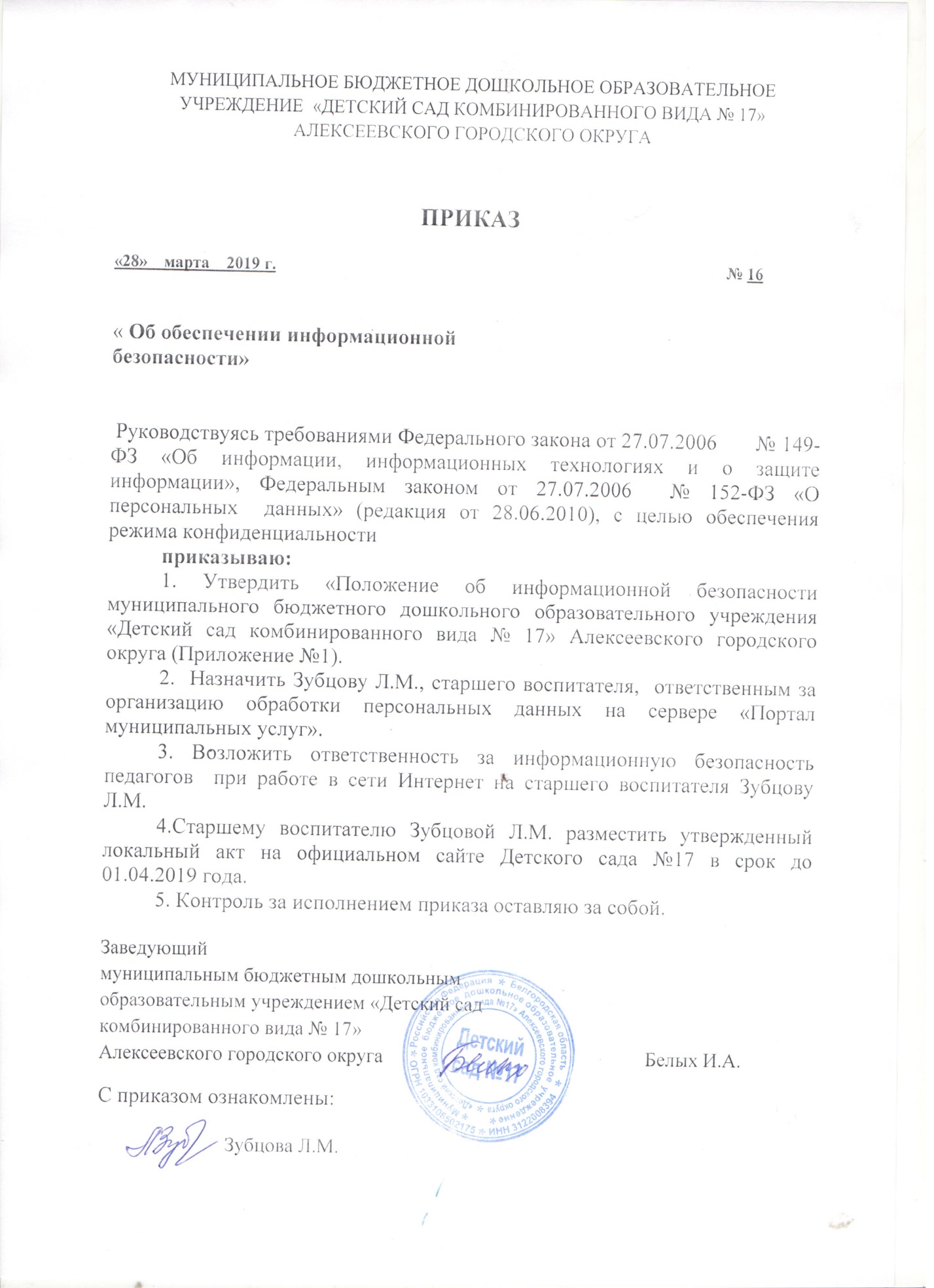                                                                                                                              Приложение №1к приказу от 28.03.2019 № 16ПОЛОЖЕНИЕоб информационной безопасности муниципального  бюджетного  дошкольного образовательного учреждения «Детский сад комбинированного вида 17» Алексеевского городского округа1 .Общие положения1.1 Настоящее Положение об информационной безопасности (далее - Положение)  муниципального бюджетного дошкольного образовательного учреждения «Детский сад комбинированного вида № 17» Алексеевского городского округа {далее 	 Детский сад №17) разработано в соответствии с Федеральным законом от  27.07.2006 года    № 149-ФЗ «Об информации, информационных технологиях и о защите информации», Федеральным законом от 27.07.2006  № 152-ФЗ «О персональных  данных» (редакция от 28.06.2010).1.2. Настоящее Положение определяет задачи, функции, обязанности, ответственность и права ответственных за информационную безопасность.1.3. Ответственные за информационную безопасность назначаются приказом заведующего Детским садом №17.1 .4. Ответственные за информационную безопасность подчиняютсязаведующему Детским садом №17.1.5. Ответственные за информационную безопасность в своей работе руководствуются настоящим  Положением.1.6. Ответственные за информационную безопасность в пределах своих функциональных обязанностей обеспечивают безопасность информации,  обрабатываемой, передаваемой и хранимой при помощи информационных средств в детском саду.2.Основные задачи и функции ответственных за информационную безопасность2.1. Основными задачами ответственных за информационную безопасность являются: 2.1.1.Организация эксплуатации технических и программных средств защиты информации. 2.1.2.Текущий контроль работы средств и систем защиты информации.2.1.3. Организация и контроль резервного копирования информации. 2.2. Ответственные за информационную безопасность выполняют следующие основные функции: 2.2.1. разработка инструкций по информационной безопасности: инструкции по организации антивирусной защиты, инструкции по безопасной работе в Интернете;2.2.2. организация антивирусного контроля магнитных носителей информации и файлов электронной почты, поступающих в детский сад;2.2.3. текущий контроль работоспособности и эффективности функционирования эксплуатируемых программных и технических средств защиты информации. 2.2.4. Контроль пользования Интернетом. 3. Обязанности ответственных за информационную безопасность3.1. Ответственные за информационную безопасность обеспечивают функционирование и поддерживают работоспособность средств и систем защиты информации в пределах возложенных на них обязанностей. Немедленно докладывают заведующему Детским садом о выявленных нарушениях и несанкционированных действиях пользователей и сотрудников, а также принимают необходимые меры по устранению нарушений. 3.2. Совместно с программистами принимают меры по восстановлению работоспособности средств и систем защиты информации. 3.3. Проводят инструктаж сотрудников и пользователей ПК по правилам работы с используемыми средствами и системами защиты информации. 3.4. Создают и удаляют учетные записи пользователей.3.5. Формируют и предоставляют пароли для новых пользователей, администрируют права пользователей. 3.6. Отслеживают работу антивирусных программ, проводят один раз в неделю полную проверку компьютеров на наличие вирусов. 4. Права ответственных лиц за информационную безопасность4.1. Ответственные лица за информационную безопасность имеют право требовать от сотрудников и пользователей компьютерной техники безусловного соблюдения установленной технологии и выполнения инструкций по обеспечению безопасности и защиты информации, содержащей сведения ограниченного распространения. 4.2. Готовить предложения по совершенствованию используемых систем защиты информации и отдельных их компонентов. 5. Ответственность лиц за информационную безопасность5.1. На ответственных лиц за информационную безопасность возлагается персональная ответственность за качество проводимых ими работ по обеспечению защиты информации в соответствии с функциональными обязанностями, определенными настоящим Положением.